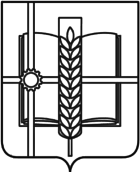 РОССИЙСКАЯ ФЕДЕРАЦИЯРОСТОВСКАЯ ОБЛАСТЬЗЕРНОГРАДСКИЙ РАЙОНМУНИЦИПАЛЬНОЕ ОБРАЗОВАНИЕ«Зерноградское городское поселение»АДМИНИСТРАЦИЯ ЗЕРНОГРАДСКОГО ГОРОДСКОГО ПОСЕЛЕНИЯПОСТАНОВЛЕНИЕот 28.12.2022 № 870г. ЗерноградО внесении изменений в постановление Администрации Зерноградского городского поселения от 05.12.2018 № 208 «Об утверждении муниципальной программы Зерноградского городского поселения «Обеспечение общественного порядка и противодействие преступности»В соответствии со статьей 179 Бюджетного кодекса Российской Федерации, на основании решения Собрания депутатов Зерноградского городского поселения от 18.11.2022 № 57 «О внесении изменений в решение Собрания депутатов ЗГП от 28.12.2021 № 24 «О бюджете Зерноградского городского поселения Зерноградского района на 2022 год и на плановый период 2023 и 2024 годов»,  руководствуясь Уставом муниципального образования «Зерноградское городское поселение», Администрация Зерноградского городского поселения постановляет:1. Внести изменения в постановление Администрации Зерноградского городского поселения от 05.12.2018 № 208 «Об утверждении муниципальной программы Зерноградского городского поселения «Обеспечение общественного порядка и противодействие преступности» согласно приложению.2. Опубликовать настоящее постановление в печатном средстве массовой информации «Зерноград официальный» и разместить на официальном сайте Администрации Зерноградского городского поселения в информационно-телекоммуникационной сети «Интернет».3. Контроль за выполнением настоящего постановления возложить на заместителя главы Администрации Зерноградского городского поселения, заведующего финансово-экономическим сектором Администрации Зерноградского городского поселения.Заместитель главы Администрации Зерноградского городского поселения	                                      Н.А. ОвчароваПриложение к постановлению Администрации Зерноградского городского поселения от  28.12.2022  № 870ИЗМЕНЕНИЯ, вносимые в постановление Администрации Зерноградского городского поселения от 05.12.2018 № 208 «Об утверждении муниципальной программы Зерноградского городского поселения «Обеспечение общественного порядка и противодействие преступности»1. В приложении № 1 к постановлению:1.1. В паспорте муниципальной программы Зерноградского городского поселения «Обеспечение общественного порядка и противодействие преступности» строку «Ресурсное обеспечение муниципальной программы» изложить в следующей редакции:1.2. В паспорте подпрограммы «Противодействие коррупции в Зерноградском городском поселении» муниципальной программы Зерноградского городского поселения «Обеспечение общественного порядка и противодействие преступности» строку «Ресурсное обеспечение подпрограммы» изложить в следующей редакции:1.3. В паспорте подпрограммы «Профилактика экстремизма и терроризма в Зерноградском городском поселении» муниципальной программы Зерноградского городского поселения «Обеспечение общественного порядка и противодействие преступности» строку «Ресурсное обеспечение подпрограммы» изложить в следующей редакции:1.4. В паспорте подпрограммы «Комплексные меры противодействия злоупотреблению наркотиками и их незаконному обороту» муниципальной программы Зерноградского городского поселения «Обеспечение общественного порядка и противодействие преступности» строку «Ресурсное обеспечение подпрограммы» изложить в следующей редакции:2. Приложение № 3 к муниципальной программе Зерноградского городского поселения «Обеспечение общественного порядка и противодействие преступности» «Расходы бюджета Зерноградского городского поселения на реализацию муниципальной программы Зерноградского городского поселения «Обеспечение общественного порядка и противодействие преступности» изложить в следующей редакции:«Приложение № 3к муниципальной программе Зерноградского городского поселения «Обеспечение общественного порядка и противодействие преступности»Расходы
 бюджета  Зерноградского городского поселения на реализацию муниципальной программы Зерноградского городского поселения «Обеспечение общественного порядка и противодействие преступности»3. Приложение № 4 к муниципальной программе Зерноградского городского поселения «Обеспечение общественного порядка и противодействие преступности» «Расходы на реализацию муниципальной программы Зерноградского городского поселения  городского поселения «Обеспечение общественного порядка и противодействие преступности» изложить в следующей редакции:Приложение № 4к муниципальной программеЗерноградского городского поселения «Обеспечение общественного порядка и противодействие преступности»РАСХОДЫна реализацию муниципальной программы Зерноградского городского поселения «Обеспечение общественного порядка и противодействие преступности»Ресурсное обеспечение муниципальной программы Общий объем финансирования программы за счет средств бюджета Зерноградского городского поселения  составляет 3169,0 тыс. руб., в том числе:2019 год - 242,0 тыс. руб.;2020 год - 378,0 тыс. руб.;2021 год - 302,6 тыс. руб.;2022 год – 355,2 тыс. руб.;2023 год - 300,6 тыс. руб.;2024 год - 300,6 тыс. руб.;2025 год - 215,0 тыс. руб.;2026 год - 215,0 тыс. руб.;2027 год - 215,0 тыс. руб.;2028 год - 215,0 тыс. руб.;2029 год - 215,0 тыс. руб.;2030 год - 215,0 тыс. руб.Ресурсное обеспечение муниципальной программы Общий объем финансирования программы за счет средств бюджета Зерноградского городского поселения  составляет 150,6 тыс. руб., в том числе:2019 год - 7,0 тыс. руб.;2020 год - 15,0 тыс. руб.;2021 год – 12,6 тыс. руб.;2022 год – 16,1 тыс. руб.;2023 год – 20,0 тыс. руб.;2024 год – 20,0 тыс. руб.;2025 год - 10,0 тыс. руб.;2026 год - 10,0 тыс. руб.;2027 год - 10,0 тыс. руб.;2028 год - 10,0 тыс. руб.;2029 год - 10,0 тыс. руб.;2030 год - 10,0 тыс. руб.Ресурсное обеспечение подпрограммыОбщий объем финансирования подпрограммы за счет средств бюджета Зерноградского городского поселения составляет 2838,2 тыс. руб., в том числе:2019 год - 220,0 тыс. руб.;2020 год - 348,0 тыс. руб.;2021 год - 275,0 тыс. руб.;2022 год -324,1 тыс. руб.;2023 год - 265,6 тыс. руб.;2024 год – 265,6 тыс. руб.;2025 год - 190,0 тыс. руб.;2026 год - 190,0 тыс. руб.;2027 год - 190,0 тыс. руб.;2028 год - 190,0 тыс. руб.;2029 год - 190,0 тыс. руб.;2030 год - 190,0 тыс. руб.Ресурсное обеспечение подпрограммыОбщий объем финансирования подпрограммы за счет средств бюджета Зерноградского городского поселения составляет 180,0 тыс. руб., в том числе:2019 год - 15,0 тыс. руб.;2020 год - 15,0 тыс. руб.;2021 год - 15,0 тыс. руб.;2022 год - 15,0 тыс. руб.;2023 год - 15,0 тыс. руб.;2024 год - 15,0 тыс. руб.;2025 год - 15,0 тыс. руб.;2026 год - 15,0 тыс. руб.;2027 год - 15,0 тыс. руб.;2028 год - 15,0 тыс. руб.;2029 год - 15,0 тыс. руб.;2030 год - 15,0 тыс. руб.Номер и наименование подпрограммы, основного мероприятияподпрограммыОтветственный исполнитель, соисполнители, участникиКод бюджетной классификации расходов Код бюджетной классификации расходов Код бюджетной классификации расходов Код бюджетной классификации расходов Объем расхо дов всего (тыс. рублей)В том числе по годам реализации муниципальной программыВ том числе по годам реализации муниципальной программыВ том числе по годам реализации муниципальной программыВ том числе по годам реализации муниципальной программыВ том числе по годам реализации муниципальной программыВ том числе по годам реализации муниципальной программыВ том числе по годам реализации муниципальной программыВ том числе по годам реализации муниципальной программыВ том числе по годам реализации муниципальной программыВ том числе по годам реализации муниципальной программыВ том числе по годам реализации муниципальной программыВ том числе по годам реализации муниципальной программыНомер и наименование подпрограммы, основного мероприятияподпрограммыОтветственный исполнитель, соисполнители, участникиГР                БСРзПрЦСРВРОбъем расхо дов всего (тыс. рублей)20192020 2021 2022 20232024 20252026202720282029203012345678910111213141516171819Муниципальная программа «Обеспечение общественного порядка и противодействие преступности»всегов том числе: ––––3169,0242,0378,0302,6355,2300,6300,6215,0215,0215,0215,0215,0215,0Муниципальная программа «Обеспечение общественного порядка и противодействие преступности»Главный специалист по работе с общественностью ОТОС и СМИ Администрации Зерноградского городского поселения–––3169,0242,0378,0302,6355,2300,6300,6215,0215,0215,0215,0215,0215,0Подпрограмма 1 «Противодействие коррупции в Зерноградском городском поселении»Главный специалист-юрист  Администрации Зерноградского городского поселения поселения––150,67,015,012,616,120,020,010,010,010,010,010,010,0Основное мероприятие 1.1.Совершенствование нормативного правового регулирования в сфере противодействия коррупцииГлавный специалист-юрист  Администрации Зерноградского городского поселения951––––––––––––––––Основное мероприятие 1.2.Повышение эффективности механизмов выявления, предотвращения и урегулирования конфликта интересов на муниципальной службе в Администрации Зерноградского городского поселенияГлавный специалист-юрист  Администрации Зерноградского городского поселения951––––––––––––––––Основное мероприятие 1.3 Усиление контроля за соблюдением лицами, замещающими отдельные муниципальные должности в Администрации Зерноградского городского поселения (далее должностные лица) антикоррупционных норм Главный специалист-юрист  Администрации Зерноградского городского поселенияОсновное мероприятие 1.4 Осуществление антикоррупционной экспертизы нормативных правовых актов Администрации Зерноградского городского поселения и их проектов,  совершенствование мер по противодействию коррупции в сфере закупок товаров, работ, услуг для обеспечения муниципальных нуждГлавный специалист-юрист  Администрации Зерноградского городского поселенияОсновное мероприятие 1.5 Активизация работы по антикоррупцион-ному образованию и просвещению должностных лицГлавный специалист-юрист  Администрации Зерноградского городского поселения150,67,015,012,616,120,020,010,010,010,010,010,010,0Подпрограмма 2 «Профилактика экстремизма и терроризма в Зерноградском городском поселении»Главный специалист по работе с общественностью, ОТОС и СМИ2838,2220,0348,0275,0324,1265,6265,6190,0190,0190,0190,0190,0190,0Основное мероприятие 2.1.Информационно-пропагандистское противодействие экстремизму и терроризмуГлавный специалист по работе с общественностью, ОТОС и СМИ Администрации Зерноградского городского поселения951–––120,010,010,010,010,010,010,010,010,010,010,010,010,0Основное мероприятие 2.2 Осуществление комплекса мер по предупреждению террористических актов и соблюдению правил поведения при их возникновенииГлавный специалист по работе с общественностью, ОТОС и СМИ Администрации Зерноградского городского поселения180,0015,015,015,015,015,015,015,015,015,015,015,015,0Основное мероприятие 2.3 Осуществление комплекса мер, направленных на внедрение, использование и текущий ремонт современных систем видеонаблюденияСтарший инспектор по работе с общественностью, ОТОС и СМИ Администрации Зерноградского городского поселения820,0110,0110,00000100,0100,0100,0100,0100,0100,0Основное мероприятие 2.4Осуществление комплекса мер по  профилактике и предотвращению правонарушений и террористических актов в общественных местах и на улицах Зерноградского городского поселения (материальное поощрение граждан, активно участвующих в охране общественного порядка на территории Зерноградского городского поселения)Старший инспектор по делам молодежи, физкультуры и спорта Администрации Зерноградского городского поселения1669,285,0213,0250,0299,1240,6240,665,065,065,065,065,065,0Основное мероприятие 2.5Информационная работа по правовому просвещению населения в целях профилактики правонарушенийОсновное мероприятие 2.6Организация и проведение массовых мероприятий, направленных на устранение причин, порождающих правонарушения, условий, способствующих их совершениюПодпрограмма 3 «Комплексные меры противодействия злоупотреблению наркотиками и их незаконному обороту»Старший инспектор по делам молодежи, физкультуры и спорта Администрации Зерноградского городского поселения951–––180,015,015,015,015,015,015,015,015,015,015,015,015,0Основное мероприятие 3.1.Проведение мониторинга наркоситуации и работы по организации профилактики наркомании в Зерноградском городском поселенииСтарший инспектор по делам молодежи, физкультуры и спорта Администрации Зерноградского городского поселения951–––Основное мероприятие 3.2 Организация и проведение информационно-пропагандистских, спортивных и культурно-массовых мероприятий, направленных на профилактику наркомании, производство и размещение тематической социальной рекламыСтарший инспектор по делам молодежи, физкультуры и спорта Администрации Зерноградского городского поселения180,0015,015,015,015,015,015,015,015,015,015,015,015,0Основное мероприятие 3.3  Организация и проведение профилактических мероприятий с «группами риска» немедицинского потребления наркотиков и детьми, оказавшимися в трудной жизненной ситуацииСтарший инспектор по делам молодежи, физкультуры и спорта Администрации Зерноградского городского поселенияНаименование муниципальной программы, номер и наименование подпрограммыИсточники финансированияОбъем расходов,всего (тыс. рублей)В том числе по годам реализации муниципальной программыВ том числе по годам реализации муниципальной программыВ том числе по годам реализации муниципальной программыВ том числе по годам реализации муниципальной программыВ том числе по годам реализации муниципальной программыВ том числе по годам реализации муниципальной программыВ том числе по годам реализации муниципальной программыВ том числе по годам реализации муниципальной программыВ том числе по годам реализации муниципальной программыВ том числе по годам реализации муниципальной программыВ том числе по годам реализации муниципальной программыВ том числе по годам реализации муниципальной программыНаименование муниципальной программы, номер и наименование подпрограммыИсточники финансированияОбъем расходов,всего (тыс. рублей)201920202021202220232024202520262027202820292030123456789101112131415Муниципальная программа «Обеспечение общественного порядка и противодействие преступности»всего 3169,0242,0378,0302,6355,2300,6300,6215,0215,0215,0215,0215,0215,0Муниципальная программа «Обеспечение общественного порядка и противодействие преступности»Бюджет Зерноградского городского поселения Зерноградского района3169,0242,0378,0302,6355,2300,6300,6215,0215,0215,0215,0215,0215,0Муниципальная программа «Обеспечение общественного порядка и противодействие преступности»областной бюджет–––––––––––––Муниципальная программа «Обеспечение общественного порядка и противодействие преступности»бюджет Зерноградского района–––––Муниципальная программа «Обеспечение общественного порядка и противодействие преступности»внебюджетные источники–––––––––––––Подпрограмма 1«Противодействие коррупции в Зерноградском городском поселении»всего150,67,015,012,616,120,020,010,010,010,010,010,010,0Подпрограмма 1«Противодействие коррупции в Зерноградском городском поселении»Бюджет Зерноградского городского поселения Зерноградского района150,67,015,012,616,120,020,010,010,010,010,010,010,0Подпрограмма 1«Противодействие коррупции в Зерноградском городском поселении»областной бюджет–––––––––––––Подпрограмма 1«Противодействие коррупции в Зерноградском городском поселении»бюджет Зерноградского района–––––––––––––Подпрограмма 1«Противодействие коррупции в Зерноградском городском поселении»внебюджетные источники–––––––––––––Подпрограмма 2.«Профилактика экстремизма и терроризма в Зерноградском городском поселении»всего2838,2220,0348,0275,0324,1265,6265,6190,0190,0190,0190,0190,0190,0Подпрограмма 2.«Профилактика экстремизма и терроризма в Зерноградском городском поселении»Бюджет Зерноградского городского поселения Зерноградского района2838,2220,0348,0275,0324,1265,6265,6190,0190,0190,0190,0190,0190,0Подпрограмма 2.«Профилактика экстремизма и терроризма в Зерноградском городском поселении»областной бюджет–––––––––––––Подпрограмма 2.«Профилактика экстремизма и терроризма в Зерноградском городском поселении»бюджет Зерноградского района–––––––––––––Подпрограмма 2.«Профилактика экстремизма и терроризма в Зерноградском городском поселении»внебюджетные источники–––––––––––––Подпрограмма 3«Комплексные меры противодействия злоупотреблению наркотиками и их незаконному обороту»всего180,015,015,015,015,015,015,015,015,015,015,015,015,0Подпрограмма 3«Комплексные меры противодействия злоупотреблению наркотиками и их незаконному обороту»Бюджет Зерноградского городского поселения Зерноградского района180,015,015,015,015,015,015,015,015,015,015,015,015,0Подпрограмма 3«Комплексные меры противодействия злоупотреблению наркотиками и их незаконному обороту»областной бюджет–––––––––––––Подпрограмма 3«Комплексные меры противодействия злоупотреблению наркотиками и их незаконному обороту»бюджет Зерноградского района–––––––––––––Подпрограмма 3«Комплексные меры противодействия злоупотреблению наркотиками и их незаконному обороту»внебюджетные источники–––––––––––––